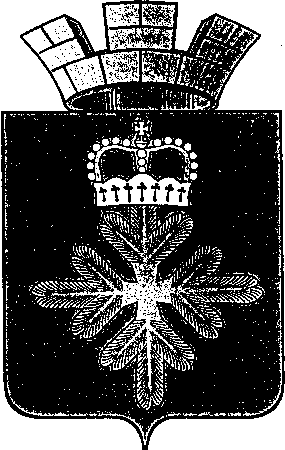 ПОСТАНОВЛЕНИЕАДМИНИСТРАЦИИ ГОРОДСКОГО ОКРУГА ПЕЛЫМО внесении изменений в постановление администрации городского округа  Пелым от 16.04.2015 №127 «О мерах по организации  и обеспечению отдыха, оздоровления детей в городском округе Пелым  2015- 2017 годах»В соответствии с Законом Свердловской  области от 15.06.2011 № 38-ОЗ «Об организации и обеспечении отдыха и оздоровления детей  в Свердловской области», Законом Свердловской области от 03.12.2015 №138-ОЗ «Об областном бюджете на 2016 год», постановлением Правительства Свердловской области от 21.10.2013 № 1262-ПП «Об утверждении государственной программы Свердловской области «Развитие системы образования в Свердловской области до 2020 года», постановлением Правительства Свердловской  области от 09.04.2015 № 245-ПП «О мерах по организации и обеспечению отдыха и оздоровления детей в Свердловской области в 2015-2017 годах»,  решением Думы городского округа Пелым от  24.12.2015  № 69/35 «Об утверждении бюджета городского округа Пелым на 2016 год», в целях обеспечения в 2016 году отдыха, оздоровления и занятости детей и подростков, усиления социальной защиты  семьи и детства, создание условий для полноценного отдыха, укрепления здоровья, творческого развития и занятости несовершеннолетних, работы оздоровительных учреждений в городском округе Пелым летом 2016 года, администрация городского округа ПелымПОСТАНОВЛЯЕТ:Внести в постановление администрации городского округа Пелым от 16.04.2015 № 127 «О мерах по организации и обеспечению отдыха и оздоровления детей в городском округе Пелым 2015-2017 годах» следующие изменения:пункт 7 изложить в следующей редакции: «7. Руководителям муниципальных казенных учреждений культуры (И.А. Ульянова, С.В. Касимова):1) организовать работу малозатратных форм отдыха с продолжительностью смены не менее 10 дней;2) обеспечить культурно-оздоровительную деятельность детей и подростков в летний период;3) организовать работу детских дворовых площадок.»;приложение № 1 к постановлению  администрации  изложить в новой редакции (прилагается);приложение № 6 к постановлению администрации изложить в новой редакции (прилагается);утвердить положение о муниципальной оздоровительной комиссии (прилагается);утвердить формы отчета по итогам детской оздоровительной кампании 2016 года в городском округе Пелым (прилагается)Руководителям учреждений и предприятий в период с июня по октябрь 2016 года предоставлять ежемесячно в срок до 20 числа отчеты об итогах оздоровительного сезона, о финансировании детской оздоровительной кампании секретарю оздоровительной комиссии согласно утвержденным формам.Настоящее постановление опубликовать в информационной газете «Пелымский вестник» и разместить на официальном сайте  городского округа Пелым.Контроль исполнения настоящего постановления возложить на заместителя главы администрации городского округа Пелым  А.А. Пелевина.Глава городского округа Пелым                                                                 Ш.Т. Алиев Приложение № 1 к постановлению администрации городского округа Пелымот 13.05.2016 № 162 СОСТАВ муниципальной оздоровительной комиссии Приложение № 2 к постановлению администрации городского округа Пелымот 13.05.2016 № 162Средняя стоимость путевок в организации отдыха и оздоровления детей в 2016 году в Свердловской областиПримечания:1) в среднюю стоимость путевки в организации отдыха и оздоровления детей в Свердловской области включены расходы на питание, лечение, страхование и культурное обслуживание детей, оплату труда и хозяйственные расходы;2) средняя стоимость путевки рассчитывается в соответствии с порядком индексации средней стоимости путевок в организации отдыха и оздоровления детей в Свердловской области, утвержденным настоящим постановлением, и требованиями СанПиН 2.4.4.3155-13;3) стоимость путевки в санаторно-курортные организации, расположенные на побережье Черного моря, в рамках проекта «Поезд здоровья», определяется по результатам централизованного приобретения путевок, осуществляемого в соответствии с законодательством Российской Федерации о контрактной системе в сфере закупок товаров, работ, услуг для обеспечения государственных и муниципальных нужд, и состоит из средств субсидии из областного бюджета в пределах 100 процентов средней стоимости путевок в санаторно-курортные организации (санатории, санаторные оздоровительные лагеря круглогодичного действия), родительской платы в пределах 10 процентов стоимости путевки, определенной по результатам централизованного приобретения путевок, средств местных бюджетов, средств организаций и других источников, не запрещенных законодательством.                                                                                                      УТВЕРЖДЕНО:постановлением администрации городского округа Пелымот 13.05.2016 № 162Положение о муниципальной оздоровительной комиссии  городского округа ПелымОбщие положения          1.1 Муниципальная оздоровительная комиссия городского округа Пелым (далее – Комиссия) создана в целях обеспечения единого подхода к решению вопросов организации отдыха и оздоровления детей на территории  городского округа Пелым, координации деятельности и обеспечения взаимодействия органов местного самоуправления, предприятиями, учреждениями, организациями  городского округа Пелым.Комиссия в своей деятельности руководствуется Конституцией Российской Федерации, законами Российской Федерации, Свердловской   области, нормативными   актами органов местного самоуправления   городского  округа Пелым и настоящим Положением.Комиссия осуществляет свои полномочия во взаимодействии с органами местного самоуправления городского округа Пелым, предприятиями, учреждениями, организациями, находящимися на территории городского округа Пелым.Комиссия действует в пределах полномочий, определенных данным Положением.Комиссия создается, реорганизуется и ликвидируется на основании Постановления администрации городского округа городского округа Пелым.Основные задачи комиссииОсновными задачами Комиссии являются:2.1. Координация деятельности органов местного самоуправления городского округа Пелым, предприятиями, учреждениями, организациями, находящимися на территории городского округа Пелым;2.2. Выработка предложений по определению мер по организационному, информационному, материально-техническому обеспечению организации отдыха и оздоровлению детей;2.3. Анализ деятельности органов местного самоуправления, предприятий, учреждений, организаций  городского округа Пелым по организации отдыха и оздоровления детей, заслушивание отчетов на заседаниях комиссии, принятие в пределах своих полномочий рекомендаций и решений, контроль по их исполнению;2.4. Разработка мероприятий по обеспечению отдыха, оздоровления и занятости детей и подростков  городского округа Пелым;2.5. Контроль за выполнением мероприятий по отдыху и оздоровлению детей.Основные функции комиссииКомиссия в соответствии с возложенными на нее задачами осуществляет выполнение следующих функций:3.1. Вырабатывает единые подходы по организации отдыха и оздоровления детей, определяет приоритетные направления, формы организации отдыха и оздоровления детей;3.2. Рассматривает и дает рекомендации по проектам документов, регламентирующих вопросы организации отдыха и оздоровления детей;3.3. Рассматривает предложения, заявки органов местного самоуправления, предприятий, учреждений, организаций городского округа Пелым по организации отдыха и оздоровления детей, принимает решения о финансировании мероприятий отдыха и оздоровления детей;3.4. Организует оперативное рассмотрение вопросов, связанных с организацией отдыха, оздоровления и занятости детей и подростков  городского округа Пелым;3.5. Готовит материалы, отчеты по вопросам организации отдыха и оздоровления детей по запросам органов исполнительной власти Свердловской области.3.6. Заслушивает на своих заседаниях доклады ответственных за организацию отдыха, оздоровления и занятости детей и подростков  городского округа Пелым;3.6. Контролирует выполнение комплекса мер, планов (программ) по организации отдыха, оздоровления и занятости детей и подростков городского округа Пелым;3.7.  Обеспечивает информационную поддержку реализации программ, мероприятий по вопросам отдыха и оздоровления детей, своевременно информирует заинтересованных лиц о принятых решениях, анализирует, обобщает и распространяет положительный опыт работы.Права комиссииКомиссия имеет право:4.1.	Запрашивать от органов местного самоуправления, учреждений, предприятий, организаций, органов надзора и контроля материалы, информацию, касающуюся организации отдыха и оздоровления детей;4.2. Привлекать специалистов органов местного самоуправления, учреждений, предприятий, организаций, органов надзора и контроля к работе комиссии, реализации принятых комиссией решений, анализу итогов и эффективности организации отдыха и оздоровления детей;4.3. Рассматривать вопросы и принимать решения по использованию средств областного и местного бюджета, выделенных на мероприятия по организации отдыха и оздоровления детей;4.4. Заслушивать руководителей предприятий, организаций и учреждений по вопросам, отнесенным к компетенции Комиссии. Регламент работы комиссии5.1.   Заседания Комиссии проводятся по мере необходимости, но не реже 1 раза   в  квартал.   При   возникновении   чрезвычайных   ситуаций, иных поводов для проведения заседания в области организации отдыха и оздоровления детей и подростков  городского округа Пелым. Председатель комиссии может проводить внеочередные или экстренные заседания Комиссии.5.3.	Заседание Комиссии проводит ее Председатель или, по его поручению, заместитель Председателя Комиссии.5.4.	Секретарь комиссии организует подготовку заседания комиссии, ведет протокол ее заседания, участвует в подготовке проектов решений комиссии, направляет решения комиссии участникам заседания и членам комиссии.5.5. Заседание считается правомочным, если на нем присутствуют не менее половины членов Комиссии.5.6. Вопросы, не предусмотренные планом работы Комиссии, могут включаться в повестку дня заседания по решению председателя Комиссии, по ходатайству членов комиссии, по поступившим обращениям.5.7.	Решения   Комиссии   принимаются   простым  большинством   голосов, присутствующих на заседании членов Комиссии. В случае равенства голосов решающим является голос председателя Комиссии.5.8.	Решения    Комиссии    оформляются    в   виде   протоколов,    которые подписываются	председателем	или	его	заместителем и секретарем комиссии.5.9. Состав комиссии утверждается постановлением администрации  городского округа Пелым.УТВЕРЖДЕНА:постановлением администрации городского округа Пелымот 13.05.2016 № 162ФормаОтчет по итогам детской оздоровительной кампании 2016 года в городском округе ПелымУТВЕРЖДЕНА:постановлением администрации городского округа Пелымот 13.05.2016 № 162 ФормаОтчет о финансировании детской оздоровительной кампании 2016 года в   городском округе Пелымот 13.05.2016 № 162 п. Пелым1.2.3.Пелевина Алена АнатольевнаСорокина Ольга Владимировна Кушнир Наталья Павловназаместитель главы администрации, председатель оздоровительной комиссии;ведущий специалист администрации городского округа Пелым, заместитель председателя оздоровительной комиссии;директор МКУ ГОП «ИМЦ», секретарь оздоровительной компании; Члены комиссии4.Шмырин  Александр Федорович заместитель начальника Пелымского ЛПУ МГ (по согласованию);5. Гасанов Шахверзан Джамал оглыпредседатель профсоюзной организации Пелымского ЛПУ МГ;6.Караваев Алексей Николаевичначальник отделения полиции № 9 п. Пелым (по согласованию);7. Соколов Евгений Олеговичи.о. главного врача ГБ ЛПУ «Пелымская городская больница»   (по согласованию);                           8.Краковецкая Валентина Ильиничнапредставитель территориального представительства управления социальной защиты населения (по согласованию);9.Смирнова Татьяна Александровна директор МКОУ СОШ № 1 п. Пелым;10.ЮрьеваИнна Анатольевназаместитель директора МКОУ СОШ №1 по воспитательным вопросам;11.ПолыводаЛюбовь Андреевнадиректор МКОУ СОШ № 2 п. Атымья;12.Миллер АлександраЯковлевна специалист отдела ОКСиДМ администрации ГО Пелым;13.Арефьева Надежда Михайловна директор МКУ «Единой – дежурной – диспетчерской службы  городского округа Пелым»;14.15. 16. 1718. Корнюхова Лариса ВладимировнаШашмурина Елена МихайловнаУльянова Ирина АнатольевнаКасимоваСветлана ВасильевнаНовожилова Лариса Владимиовнадиректор МКУ «Учреждение по обеспечению деятельности органов местного самоуправления и муниципальных учреждений городского округа Пелым»;директор МКОУДО «Детской школы искусств»;директор МКУК «Дома культуры             п. Пелым»;директор МКУК «Дома культуры             п. Атымья»;член совета при Главе по образованию.Санаторно-курортные организации (санатории, санаторно-оздоровительные лагеря круглогодичного действия)Загородные оздоровительные лагеря круглогодичного действияЗагородные оздоровительные лагеря, работающие в летний периодЛагеря дневного пребывания24 9011517114 2802 892Организованные формы отдыха и оздоровленияКоличество лагерей (учреждений)± по сравнению с  2015  годомОбщая численность детей± по сравнению с  2016  годомВ т.ч. детей, находящихся в трудной жизненной ситуации± по сравнению с 2016 годом1234567Всего детей школьного возраста в возрасте от 6,5 до 17 летВсего отдохнуло детей в т.ч. за пределами Свердловской области1. Детские оздоровительные лагеря:загородные оздоровительные лагерялагеря  дневного пребывания оборонно-спортивные лагеря2. Санаторно-курортные  организации (санатории,    санаторно-оздоровительные лагеря круглогодичные лагеря)3.  Другие  оздоровительные  учреждения (дома отдыха, турбазы, пансионаты) 4. Малозатратные     формы      отдыха (туристические,      палаточные  лагеря и многодневные походы)5. Всего трудоустроено в летний период, в том числе через:государственные учреждения занятостинаселениямолодежные биржи трудалетние трудовые отряды, бригады№ п/пИсточники финансированияВыделено(тыс. рублей)В процентах от всех затраченных средствИспользование средств (тыс. рублей)Использование средств (тыс. рублей)Использование средств (тыс. рублей)Использование средств (тыс. рублей)№ п/пИсточники финансированияВыделено(тыс. рублей)В процентах от всех затраченных средствоплата путевок(полностью или частично)оплата путевок(полностью или частично)оплата проезда к местам отдыха и обратнодругие расходы (питание, ремонт и трудоустройство)№ п/пИсточники финансированияВыделено(тыс. рублей)В процентах от всех затраченных средствколичество путевоквыделенные средстваоплата проезда к местам отдыха и обратнодругие расходы (питание, ремонт и трудоустройство)1.2.3.4.5.6.7.8.1.Федеральный бюджет2.Областной бюджет3.Местный бюджет4.Средства предприятий, учреждений, организаций5.Средства родителей6.Средства профсоюзов7.Внебюджетные и другие источникиВсего